Romont, juillet 2019 / Olivier GuyotGUYOT OlivierRoute en Villaz 35CH-1744 Chénens/FR

Date de naissance : 4 mars 1965Etat civil : divorcé, 1 enfant adulteNationalité : suisseTél : 079 689 44 02
E-mail : guyot.olivier@bluewin.chConservateur-restaurateur d’art dipl. HES /SCR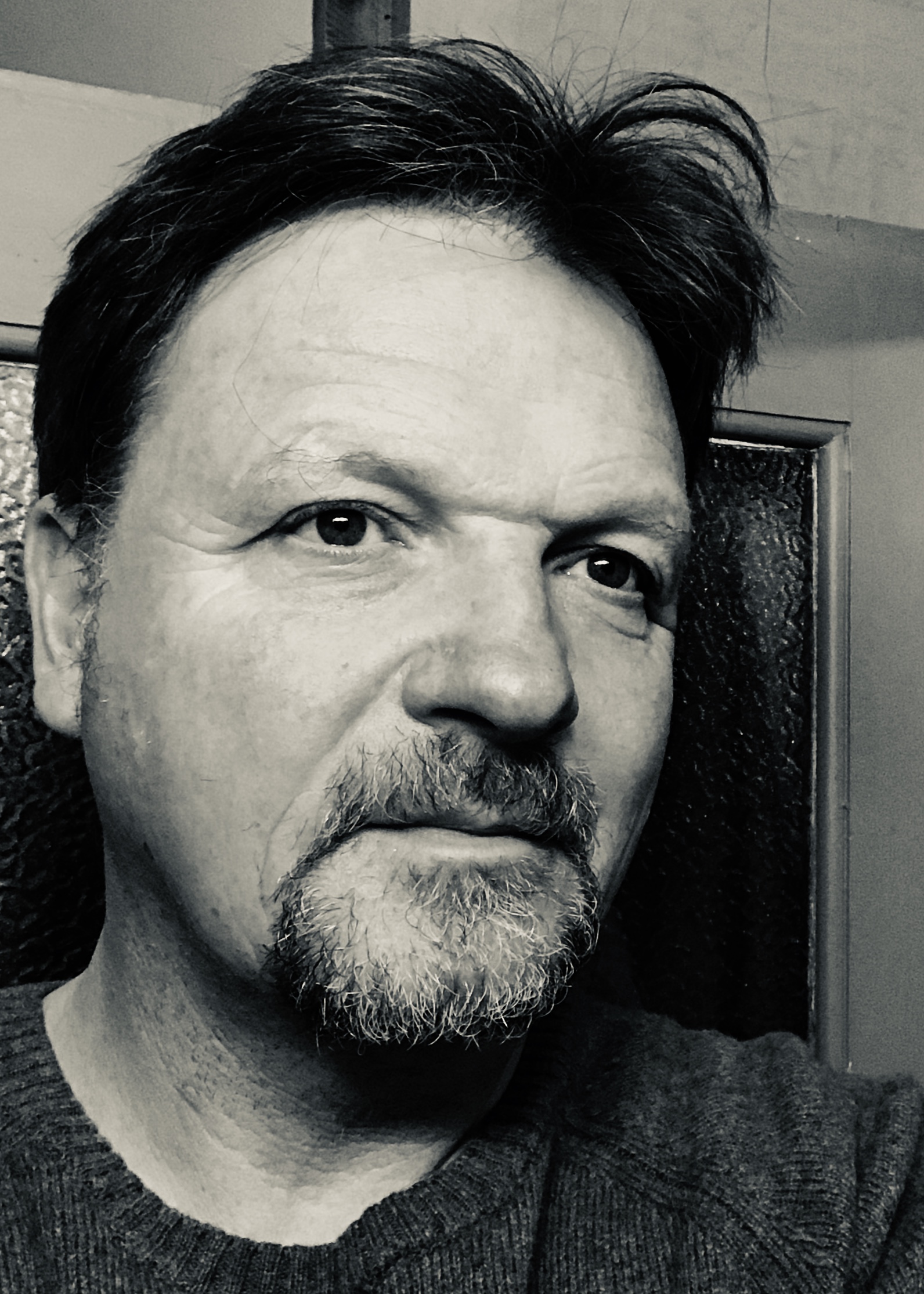 EXPERIENCE PROFESSIONNELLEDepuis 2006Enseignement externe à la He-Arc Neuchâtelcours de spécialisation en peinture murale et conservation de la pierreDepuis 1998Ouverture et direction de l’atelier Olivier Guyot à Romont/FRexécution de divers travaux en collaboration avec le SBCF, le SACF, le MAHF,la Confédération Suisse (BBL), etc., ainsi que clientèle privée 
Voir liste en annexe1994-1998Etude et diplôme HES à la Haute Ecole Spécialisée (HKB) de Bern.conservation-restauration peintures murales, sculptures polychromes,peintures de chevalets1989-1994Atelier de conservation-restauration d’art Oskar Emmenegger, Zizers/GR
collaborateur, responsable de chantiers dans les Grisons et à Zürich1985-1988Atelier de conservation-restauration d’art Marc Stähli, Auvernier NE
stage de préparation à la formation académiquecollaborateur à diverses tâches de conservation-restaurationrapports, documentations1984-1985Entreprise Legoussat Sarl, Romanel-sur-Lausanne
employé qualifié peintre en bâtiments1981-1984Entreprise Pierre Cossa, la Chaux-de-Fonds
apprenti peintre en bâtiments et décorationsFORMATION / ETUDES1994-1998Etudes supérieures & diplôme HES en conservation-restauration / HKB Bern1981-1984CFC de peintre en bâtimentsEXPERIENCE PROFESSIONNELLE COMPLEMENTAIREBâtiments et monuments historiquesExpériences diverses dans les bâtiments études préliminaires, analyse de bâtiments, suivi et gestion de chantierconseils techniques, expertises, mise en soumissionManagementExpérience et gestion d’entreprise dès 1998 Collaborations ponctuelles dans le cadre de consortiums d’entreprises PolitiqueConseiller communal à Chénens/FRresponsable des dicastères des bâtiments communaux, des routes communales et duCSPI-Sarine-OuestLANGUES ET INFORMATIQUEFrançaisLangue maternelleAllemandBon niveau oral et écritAnglaisConnaissances de baseInformatiqueBonnes connaissances : Word, Excel, Internet, PowerPoint, Connaissances de base : Corel-draw et PhotoshopCENTRES D'INTERETAssociations membre actif de la SCR (association suisse de conservation et restauration)membre actif ICOMOSmembre de la société d’Art et d’Histoire du Canton de FribourgREFERENCESMme Isabelle Chassot, Directrice de l’Office fédéral de la CultureM. Stanislas Rück, Conservateur Cantonal FribourgM. Philippe Meylan, Directeur général du service des bâtiment, GenèveVille de Genève: M. Pierre Tourvieille de Labrouhe, conseiller en conservation du patrimoineEtat de Genève: Mme Sabine Nemec-Piguet, directrice générale de l’office du patrimoine et des sites, Confédération Suisse, Mme Monica Bilfinger, Bundesamt für Bauten und Logistik BBL